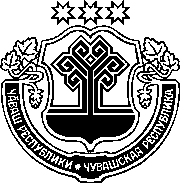 ЗАКОНЧУВАШСКОЙ РЕСПУБЛИКИО ВНЕСЕНИИ ИЗМЕНЕНИЙ В ЗАКОН ЧУВАШСКОЙ РЕСПУБЛИКИ "О ПРЕДОСТАВЛЕНИИ ЗЕМЕЛЬНЫХ УЧАСТКОВ МНОГОДЕТНЫМ СЕМЬЯМ В ЧУВАШСКОЙ РЕСПУБЛИКЕ"ПринятГосударственным СоветомЧувашской Республики18 декабря 2018 годаСтатья 1Внести в Закон Чувашской Республики от 1 апреля 2011 года № 10 "О предоставлении земельных участков многодетным семьям в Чувашской Республике" (Ведомости Государственного Совета Чувашской Республики, 2011, № 89–91; 2012, № 95; Собрание законодательства Чувашской Республики, 2014, № 3; 2015, № 5; 2016, № 6, 10) следующие изменения:1) в статье 1:а) абзац первый изложить в следующей редакции:"Многодетным семьям предоставляются в собственность бесплатно земельные участки, в том числе садовые земельные участки и огородные земельные участки, находящиеся в государственной собственности Чувашской Республики или муниципальной собственности (далее также – земельные участки).";б) абзац пятый дополнить словом "(удочерение)";2) в статье 2:а) в части 1 слова ", находящиеся в государственной собственности Чувашской Республики или муниципальной собственности," исключить;б) часть 2 изложить в следующей редакции:"2. Многодетным семьям предоставляются однократно в собственность бесплатно земельные участки, находящиеся в государственной собственности Чувашской Республики или муниципальной собственности, для индивидуального жилищного строительства либо для ведения личного подсобного хозяйства (земельный участок в границах населенного пункта (приусадебный земельный участок) или земельный участок за пределами границ населенного пункта (полевой земельный участок), либо садовые земельные участки, находящиеся в государственной собственности Чувашской Республики или муниципальной собственности, – для ведения садоводства для собственных нужд (из земель населенных пунктов), либо огородные земельные участки, находящиеся в государственной собственности Чувашской Республики или муниципальной собственности, – для ведения огородничества для собственных нужд (из земель населенных пунктов или из земель сельскохозяйственного назначения).Земельные участки, указанные в абзаце первом настоящей части, подлежат оформлению на праве общей долевой собственности на всех членов многодетной семьи.";3) в статье 3:а) в абзаце первом слова ", находящиеся в государственной собственности Чувашской Республики или муниципальной собственности," исключить;б) в абзаце втором слово "(усыновлении)" заменить словами "(усыновлении, удочерении)"; 4) в статье 4:а) абзац третий части 1 изложить в следующей редакции:"для ведения садоводства, огородничества – ;";б) в части 2:абзац третий изложить в следующей редакции: "для ведения садоводства – ;";дополнить новым абзацем четвертым следующего содержания:"для ведения огородничества –  (из земель населенных пунктов),  (из земель сельскохозяйственного назначения);";абзац четвертый считать абзацем пятым;в) в части 3:абзац третий изложить в следующей редакции:"для ведения садоводства – ;";дополнить новым абзацем четвертым следующего содержания:"для ведения огородничества –  (из земель населенных пунктов),  (из земель сельскохозяйственного назначения);";абзац четвертый считать абзацем пятым;5) в статье 5:а) в части 1 слова "земельных участков, находящихся в государственной собственности Чувашской Республики" заменить словами "земельных участков, в том числе садовых и огородных земельных участков, находящихся в государственной собственности Чувашской Республики (далее – земельные участки, находящиеся в государственной собственности Чувашской Республики)";б) в части 2 слова "дачного строительства и ведения" заменить словами "ведения садоводства, огородничества и";в) в части 3 слова "земельных участков, находящихся в муниципальной собственности" заменить словами "земельных участков, в том числе садовых и огородных земельных участков, находящихся в муниципальной собственности (далее – земельные участки, находящиеся в муниципальной собственности)", слова "дачного строительства и ведения" заменить словами "ведения садоводства, огородничества и";г) в части 10 слова "дачного строительства и ведения" заменить словами "ведения садоводства, огородничества и";д) в части 11:абзац второй изложить в следующей редакции:"Для постановки на учет многодетной семьи, имеющей право на предоставление земельного участка в собственность бесплатно, многодетная семья направляет в орган местного самоуправления по месту жительства заявление о постановке на учет многодетной семьи, имеющей право на предоставление земельного участка в собственность бесплатно (далее – заявление), с указанием целей использования земельного участка. В заявлении также указываются сведения о лицах, проживающих совместно с заявителем, и их родственных связях с заявителем. К заявлению прилагаются следующие документы:";дополнить новым абзацем восьмым следующего содержания:"Многодетная семья, заинтересованная в предоставлении огородного земельного участка для ведения огородничества, указывает в заявлении категорию земельного участка – из земель населенных пунктов или из земель сельскохозяйственного назначения.";абзацы восьмой, девятый считать соответственно абзацами девятым, десятым;абзац десятый считать абзацем одиннадцатым и признать его утратившим силу;абзац одиннадцатый считать абзацем двенадцатым;абзац двенадцатый считать абзацем тринадцатым и в нем слова 
"в абзацах девятом–одиннадцатом" заменить словами "в абзацах десятом 
и двенадцатом";абзацы тринадцатый – двадцать пятый считать соответственно абзацами четырнадцатым – двадцать шестым;абзац двадцать шестой считать абзацем двадцать седьмым и в нем слово "отчество" заменить словами "отчество (последнее – при наличии)";абзацы двадцать седьмой – тридцать второй считать соответственно абзацами двадцать восьмым – тридцать третьим;е) дополнить частью 112 следующего содержания:"112. В случае выявления после постановки на учет многодетной семьи, имеющей право на предоставление земельного участка в собственность бесплатно (включения многодетной семьи в Реестр), и до даты регистрации права собственности многодетной семьи на предоставленный земельный участок одного из оснований, указанных в абзацах семнадцатом–двадцатом части 11 настоящей статьи, орган местного самоуправления       в десятидневный срок со дня выявления такого основания принимает решение о снятии многодетной семьи с такого учета (об исключении ее из Реестра) и в трехдневный срок со дня принятия решения направляет многодетной семье письменное уведомление.";6) дополнить статьей 61 следующего содержания:"Статья 61Информация о предоставлении многодетной семье земельного участка в собственность бесплатно в соответствии с настоящим Законом размещается в Единой государственной информационной системе социального обеспечения. Размещение и получение указанной информации в Единой государственной информационной системе социального обеспечения осуществляются в соответствии с Федеральным законом от 17 июля 1999 года № 178-ФЗ "О государственной социальной помощи".";7) в статье 7 слово "(усыновлением)" заменить словами "(усыновлением, удочерением)", слова "до 31 декабря 2018 года включительно" заменить словами "до 31 декабря 2021 года включительно".Статья 21. В случае, если до дня вступления в силу настоящего Закона многодетной семьей, имеющей право на предоставление земельного участка   в собственность бесплатно, в соответствии с Законом Чувашской Республики от 1 апреля 2011 года № 10 "О предоставлении земельных участков многодетным семьям в Чувашской Республике" в орган местного самоуправления было подано заявление о постановке на учет многодетной семьи, имеющей право на предоставление земельного участка в собственность бесплатно, с указанием цели использования земельного участка для дачного строительства, постановка на учет такой многодетной семьи и включение ее в Реестр учета многодетных семей, имеющих право на предоставление земельных участков в собственность бесплатно (далее – Реестр), осуществляются органами местного самоуправления в порядке, предусмотренном Законом Чувашской Республики от 1 апреля 2011 года № 10 "О предоставлении земельных участков многодетным семьям в Чувашской Республике" (в редакции настоящего Закона), с указанием в Реестре целевого назначения земельного участка для ведения садоводства.2. Многодетной семье, имеющей право на предоставление земельного участка в собственность бесплатно, включенной до дня вступления в силу настоящего Закона в Реестр в целях предоставления земельного участка, находящегося в государственной собственности Чувашской Республики или муниципальной собственности, для дачного строительства, и не получившей такой земельный участок, предоставляется садовый земельный участок, находящийся в государственной собственности Чувашской Республики или муниципальной собственности, для ведения садоводства в порядке, предусмотренном Законом Чувашской Республики от 1 апреля 2011 года № 10 
"О предоставлении земельных участков многодетным семьям в Чувашской Республике" (в редакции настоящего Закона).Статья 3Настоящий Закон вступает в силу с 1 января 2019 года, но не ранее чем по истечении десяти дней после дня его официального опубликования.г. Чебоксары21 декабря 2018 года№ 96ГлаваЧувашской РеспубликиМ. Игнатьев